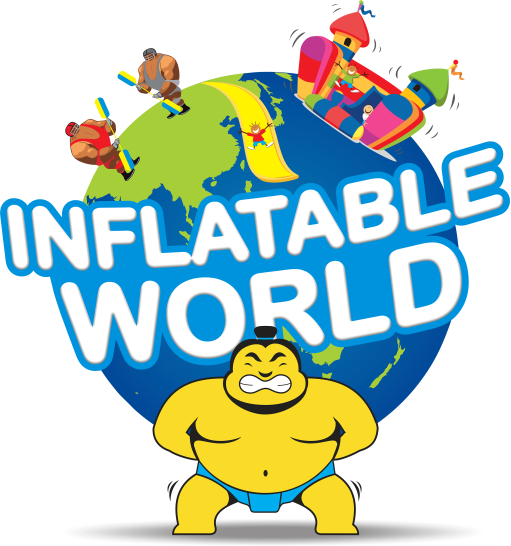 SCHOOL & SOCIAL GROUP FUNCTIONS & VENUE HIRE2 hours exclusive use @ $12 eachMinimum charge $1,200CAFE / BAR PRICESNakedEspresso Cafe menu $4.00Assorted beers $6.00Spirits $7.00Wine & Champagne (small bottle) $7.50Pre mix Vodka varieties $7.50----------------------------------------------------------------------------------------------------------------------------------------------------------------------------------------------------Bookings & more info on 9568 7000 / 0417 107 001 or at inflatableworldoakleigh.com.au